ЧЕРКАСЬКА МІСЬКА РАДА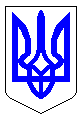 ЧЕРКАСЬКА МІСЬКА РАДАВИКОНАВЧИЙ КОМІТЕТРІШЕННЯВід 30.04.2024 № 611Про надання дозволу комунальному підприємству «ЧЕЛУАШ» Черкаської міської ради на укладання договору, вартість якого перевищує 10% зареєстрованого Статутного капіталу підприємстваВідповідно до підпункту 5 пункту «а» ст.30 Закону України «Про місцеве самоврядування в Україні» та вимог п.5.5.1 Статуту комунального підприємства «Черкаське експлуатаційне лінійне управління автомобільних шляхів» Черкаської міської ради, розглянувши звернення КП «ЧЕЛУАШ» від 10.04.2024 № 179
(вх. № 8186-01-18 від 11.04.2024), з метою безперебійного забезпечення надання послуг з ремонту та утримання об’єктів вулично-дорожньої мережі міста Черкаси, виконавчий комітет Черкаської міської ради ВИРІШИВ:1. Надати дозвіл комунальному підприємству «Черкаське експлуатаційне лінійне управління автомобільних шляхів» Черкаської міської ради на укладання відповідно до вимог чинного законодавства України договору на поставку екскаватора-навантажувача з переможцем процедури відкритих торгів, вартість якого перевищує 10% зареєстрованого Статутного капіталу підприємства.2. Контроль за виконанням рішення покласти на директора департаменту дорожньо-транспортної інфраструктури та екології Отрешка С.В.Міський голова                                                                     Анатолій БОНДАРЕНКО